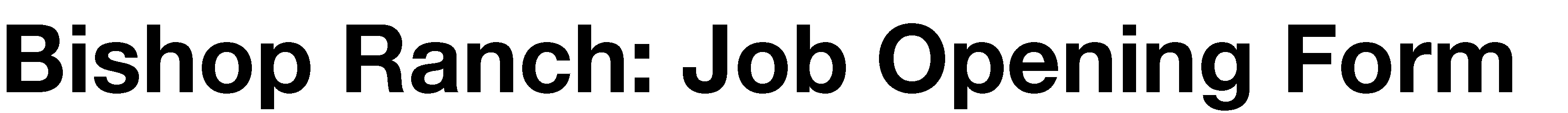 Company CVHCare Home HealthPosition Physical TherapistCompany Contact Ben Denning | Recruiter 
2410 Camino Ramon, Suite 301, San Ramon, CA 94583
Office Phone: (510) 690-1930 ext 622
Fax: (925) 392-0443
www.CVHCare.com Job Type HealthcareJob Description CVHCare is looking for outstanding Physical Therapists to provide compassionate, visionary care to our patients. Our wonderful and responsive internal team truly allows you to function remotely and independently, with the flexibility to make your own schedule and plan patient visits around other commitments if needed. The home care setting allows you quality time with your patient in the comfort of their own home.

Positions are available in the following areas: Alameda, Solano, San Francisco, and San Jose

Position Summary: A Physical Therapist (PT) will evaluate mobility, strength and current level of function, while setting goals to improve balance, walking, transfers, as well as patient education. Unlike a rehabilitation setting or even an outpatient clinic, unique emphasis is placed on safe mobility in and around the patient’s residence. Physical Therapists will also make recommendations on equipment and provide training on proper use of equipment.

Requirements:

• 1 year Physical Therapy experience preferred (but New Grads are encouraged to apply!)
• Valid California Physical Therapist license in good standing
• Reliable transportation and auto insurance
• Valid California Driver License
• CPR Certification

Benefits of Working for CVHCare:

• Flexibility to schedule your patient visits around the commitments of your daily life, allowing for true work/life balance
• 24/7 on-call management support team
• Internal operational support team
• Paid orientation
• Generous referral bonuses
• Mileage reimbursement
• 401k retirement plan
• Promotional opportunities
• Unlimited earning potential, we offer competitive wages and do not limit overtime hours

Additional Benefits for Full Time Employees (32 hours per week or more):

• Paid time off
• Paid holiday time
• Company-provided IT equipment
• Company-provided field devices
• Medical and Dental benefits paid for by CVHCare

Who We Are: CVHCare (Compassionate Visionary Health Care) is a thriving home health company, where passion and team spirit are nurtured and rewarded. Now celebrating our 11th anniversary, we are a stable and growing company. Discover an exciting and rewarding career while enjoying a flexible schedule, competitive pay rate, mileage reimbursement, and a supportive team environment. Full Time, Part Time, and Per Diem positions with Non-traditional schedules and weekend only positions available.

To Apply: Respond to this post, including a copy of your resume, or visit our website at www.cvhcare.com/careers.

More Information: Contact a Recruiter at 510-690-1930, or visit our website at www.cvhcare.com.

EEOC: We are proud to be an equal opportunity workplace, and an affirmative action employer. Required Qualifications• 1 year Physical Therapy experience preferred (but New Grads are encouraged to apply!)
• Valid California Physical Therapist license in good standing
• Reliable transportation and auto insurance
• Valid California Driver License
• CPR Certification